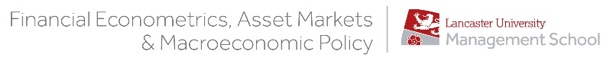 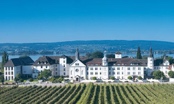 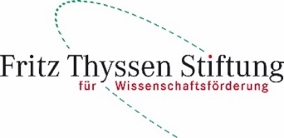 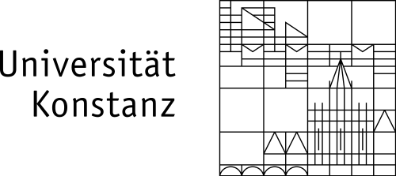 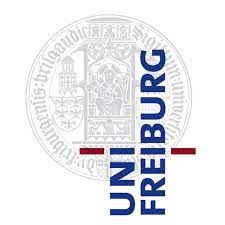 Conference   on Intrinsic Time in FinanceAbbey Hegne, Allensbach, May 6 – 7, 2022Registration Form for Non-Invited SpeakersVegetarian meal			yes 					no Partners				yes 					no 	Vegetarian meal partner		yes 					no The conference fee is 275 Euros/person for the conference participants and 190 Euros/person for partners. The fees include all lunches, the conference dinner on Friday, 6 May 2022 and the social programme on Saturday afternoon, 7 May 2022. The conference fee also includes the coffee breaks.Please pay the fees via bank transfer until April 15, 2022 as it follows:For all residents in Non-EU					For all residents in EU		SEPA - Bank TransferRecipient: Universitaetskasse Konstanz			Recipient: Universitaetskasse KonstanzBank: BW-Bank Konstanz					Bank: BW-Bank KonstanzBank City: Konstanz						IBAN: DE92 6005 0101 7486 5012 74Account No.: 7486501274					BIC: SOLA DE STBLZ: 60050101Reason for payment: intrinsic timeSurnameAffiliationAddressEmailIf yes, name(s) of partners